CURRICULUM VITAE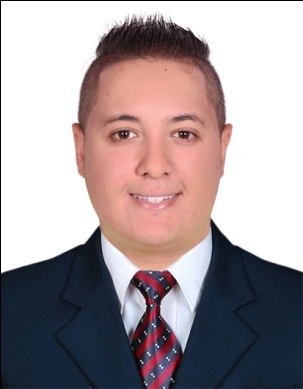 OUSSAMAOUSSAMA.315266@2freemail.com  CAREER OBJECTIVEAn opportunity to apply and develop my skills in position where I can use my skills and experience I have the working attitude and excellent interpersonal skills that generate great impact and foster harmonious relationship within the company.ACADEMIC EDUCATION AND QUALIFICATIONSHigher secondary school Certificate of master swimmer WORK EXPERIENCEWorking as a receptionist front desk in IBN NAFEES MEDICAL CENTER   ABU DHABI UAE from 2013 till now.Working as archives clerk in CITY HOSPITAL morocco from 2012 till 2013Working as a life guard with civil protection in morocco from 2009 till 2011PROFESSIONAL TRAININGCustomer care training .Front office cross training Office skills Handle the pressure of work.Hard working and punctual.Ability to learn quickly .Customer service & customer care .Receptionist skills .Cash handing .Answering the telephone and talking massages .Assist VIP guests and escorted them to correct destinationsComputer skills Internet qualification.Program works.Typing English.Ms Windows.Ms Word.LANGUAGEArabic           ( read, write, speak )English          ( read, write, speak )French          ( basic )Spanish        ( read, write, speak )PERSONAL SKILLSCooking food and barbecue with my friends.Sport:swimming, wakeboard, bodybuilding, paddaleboarding and football.Description I hereby confirm and assure that the above details are true and correct according to my knowledge and should you required character person references , shall be available upon your request .